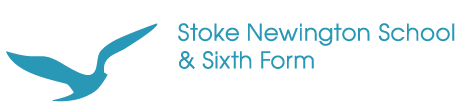 JOB PACKTeacher of Design and Technology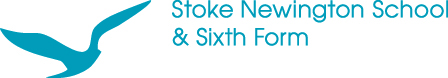 Acting Headteacher: Mark BynoeStoke Newington School & Sixth FormClissold RoadN16 9EXT: 020 7241 9600E: admin@sns.hackney.sch.ukwww.stokenewingtonschool.co.ukDear Applicant,Dear Applicant,Thank you for applying for a pack for the post of Design and Technology teacher at Stoke Newington School and Sixth Form.I am pleased to enclose a prospectus, some school publications and a faculty description. This is an exciting time to be working with us. We have an oversubscribed school, a diverse and enthusiastic student intake, a Design and Technology team well placed to continue to build on its current outstanding status, a newly refurbished building and a senior leadership team who will support you fully in your teaching and professional development.This is a key post for the school. You will be one of a strong team of teachers who are keen to develop consistently outstanding practice in teaching our diverse student intake. We expect you to be able and keen to teach across our full age range in Year 7 to Year 13. It is desirable to be able to teach A level Graphics but not necessary. Whatever age group you are teaching we will expect you to be planning thoroughly for the engagement and progress of every student and to be promoting the enjoyment of Design and Technology. We will expect you to be an advocate for students following degrees in Design and Technology.You must have excellent interpersonal skills, a strong team ethic, drive, determination and energy and the highest expectations of every student. You must be committed to excellent provision for our students in terms of classwork, homework and additional catchup/enrichment classes.We welcome applications from all colleagues. We are particularly keen to have applications from colleagues belonging to ethnic minority groups which are represented amongst our students.I look forward to meeting you and showing you round the school.  Please do email us on recruitment@sns.hackney.sch.uk  for a visit to the school in advance of applying or in advance of the interviews.Mark BynoeActing Headteacher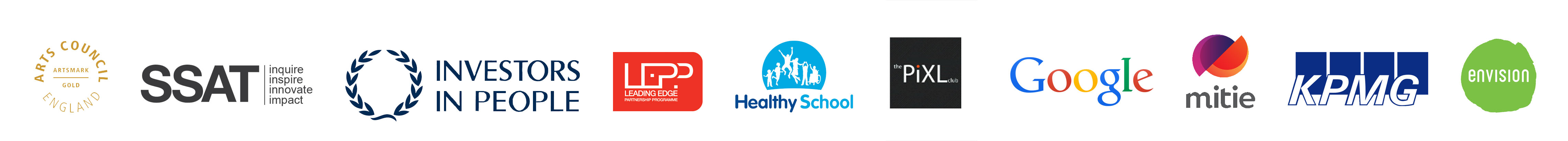 ContentsJob advertisement						pg 4Job description						pg 5Job advertisementTeacher of Design and Technology: Graphics SpecialismRequired for February 2018 SalaryInner London Spine The SchoolThis is an exciting opportunity to contribute to the development of a successful and popular 11-19 inner-city comprehensive school. The School is committed to creative and inclusive teaching and learning.  We aim that every colleague has excellent professional development, which leads to every student having an outstanding education.The PostWe are looking for a well-qualified teacher who is creative and dynamic in the classroom, ambitious for all students and committed to inclusion. The successful candidate must be able to teach across the 11-19 age range and will be working in a well-led faculty with an excellent team of teachers.You will be teaching general Design and Technology, specialising in Graphics Technology. Design and Technology is a popular subject with four GCSE groups per year and an A level class. Ability and experience of teaching A level Art and Design Graphics is preferred.You will be part of an increasingly successful Design and Technology faculty who have a strong overall record of quality teaching and student achievement with the 11-19 age group. You will be supported throughout by a strong Head of Faculty and a leadership team who are ambitious for every student’s and every staff member’s success.YouThe successful candidate willHave a vision for the teaching of Design and Technology and the skills to fulfil that visionSuccessful experience of teaching Design and Technology across the age range 11-19Want the very best for and from every student and every member of staff Be ambitious for their future career. This post is suitable for experienced teachers or well-qualified NQTs.Contacting usIf you are interested in joining us, or would like to see the school, then please contact recruitment@sns.hsckney.sch.uk  for further information and application forms.  You can also visit our website at https://www.stokenewingtonschool.co.uk/jobs and download an application packThe closing date for receipt of applications is Wednesday 12th December. Job descriptionTITLE OF POST:	Teacher of Design and Technology: Graphics Specialism Function of the post To teach Design and Technology, including KS3 and GCSE. Other subjects may also be taught as identified by the Headteacher. To contribute to the planning, evaluation and curriculum developments in the Design and Technology department for years 7-13.Main Tasks and ResponsibilitiesTo plan and teach high quality lessons at all times and to maintain a stimulating learning environment.To implement the National Curriculum and relevant examination courses for Design and Technology across the age range.To keep clear records in accordance with department and school policy, and to assess, monitor and report on individual pupils’ work.To help with the smooth running of the department by undertaking tasks as requested and directed by the head of department.To ensure all students make excellent progress through well planned and differentiated classwork. To ensure all students make excellent progress through setting and marking challenging homeworkTo be a form tutor or associate tutor.To attend parents’ evenings.To attend school meetings as directed the department or by the Headteacher.To carry out all responsibilities in accordance with the school’s and the Authority’s equal opportunities policies.To be a member of the DT team; taking on responsibility for an initiative or projects and contributing fully to creative development and improvement, including modelling excellent practice as a practitionerTo fulfil the requirements of a subject teacher as outlined in the Staff HandbookSelection CriteriaSkills & AbilitiesExcellent interpersonal skills and the ability to work collaboratively.  Good communication and organisational skills leading to the efficient and very effective teaching of design and technology.Excellent creative teaching ability and the ability to describe excellent pedagogy.Ability to set and model high expectations at all times.Ability to work hard under pressure.Ability to use I.T. effectively.Commitment to personal career development.Ability to think and plan strategically. Ability to be effective in record keepingAbility to convey enthusiasm for Design and Technology at all levelsCommitment to personal career development.Knowledge and UnderstandingKnowledge and understanding of recent developments in Design and Technology education.Knowledge and understanding of school development and the role to be played by the Design and Technology team.Knowledge of strategies for raising achievement at all key stagesKnowledge of careers related to Design and Technology which will help enthuse and inform studentsEqual OpportunitiesUnderstanding of the different social backgrounds of students.Understanding of the needs of different students, and the appropriate policies and strategies to support them.Understanding of the needs of bilingual students.ExperienceExperience of teaching Design and Technology to students of all abilities.Experience of working in a team with value added in the top quartile for KS4 and A level.Collaborative methods of teaching and working with colleagues in the preparation, assessment and monitoring work.Using IT and data to raise achievement. Experience as a form tutor and/or pastoral work.Experience of involvement in whole school initiatives.Excellent results from own classes in current role.QualificationsQualified teacher status.Good degree in Design and Technology, Graphics or related subject